Мастер – класс«Читательская грамотность в практике современного учителя»Автор мастер-класса Петько С.Л., учитель русского языка и литературы МБОУ СОШ № 1 Каневской районЦель: знакомство педагогов с приёмами работы с текстом в рамках повышения читательской грамотности:Задачи:познакомить участников с планом проведения мастер-класса, его целевыми установками;раскрыть содержание мастер-класса посредством ознакомления с разными типами заданий;показать практическое применение разных типов заданий при работе с текстом.ОБОРУДОВАНИЕ:-       мультимедийное оборудование и электронная презентация мастер-класса(приложение 1); раздаточный материал (приложение 3), рабочий лист(приложение 4) ОСНОВНЫЕ ЭТАПЫ МАСТЕР-КЛАССА:1. Мотивация учения.2. Постановка педагогической проблемы.3. Практическая демонстрация приемов по формированию читательской грамотности. 5. Подведение итогов мастер-класса. 6. Рефлексия.Структура мастер- класса-Добрый день, уважаемые коллеги! Рада видеть Вас на мастер – классе «Читательская грамотность в практике современного учителя». 1. Мотивация учения. (СЛАЙД 2)1.Верите ли вы, что читательская грамотность – это основа успешности ученика? (да, верю)2.Верите ли вы, что читательская грамотность – это  синоним начитанности,  хорошей техники чтения? (нет,  не верю)3. Верите ли вы, что работа с текстом не влияет на развитие речи ребёнка? (нет. Не верю)4.Верите ли вы, что сформированность у учащихся читательской грамотности занимает особое место среди метапредметных универсальных учебных действий? (да, верю)5. Верите ли вы, что формирование читательской грамотности  не играет роли в образовании детей? (нет, не верю)-Я начала работу мастер-класса, используя приём «Верю- не верю», который является одним из средств формирования читательской грамотности  ученика. Он развивает умение слушать и слышать говорящего, активизирует работу на уроке, будет уместен во время актуализации или обобщения материала.- Уважаемые коллеги, предлагаю Вам просмотреть видеофрагмент, который случайно увидела в Интернете. Подумайте, какую проблему иллюстрирует эта жизненная ситуация.ПРОСМОТР ВИДЕОФРАГМЕНТА (приложение 2)- Итак, какую проблему ярко демонстрирует этот сюжет? (невнимание ребёнка к слову, неумение ребёнка читать текст грамотно)-Действительно, это один из жизненных примеров, подтверждающий слова Яна Коменского: «Читать и не понимать – то же, что совсем не читать». 2. Постановка педагогической проблемы.-Как вы думаете, что такое читательская грамотность? Дайте своё определение этому понятию? (участники мастер-класса дают определение ЧГ)- (СЛАЙД 3, 4)Перед вами на слайде представлены  4  формулировки читательской грамотности. Выберите общепринятое определение читательской грамотности. (Ответ: 4)Читательская грамотность – это … 1. Способность самостоятельно составлять тексты разных жанров, соблюдая нормы русского литературного языка, проводить информационную обработку текстов.2. Способность выразительно читать текст, не допуская орфоэпических ошибок и искажения слов, то есть фактических ошибок. 3. Способность быстро прочитать любой текст, понять его тему и основной смысл и передать их в кратком или развёрнутом пересказе.4. Способность понимать и использовать тексты, размышлять о них, читать для того, чтобы достигать своих целей, расширять свои знания и возможности, участвовать в социальной жизни. СЛАЙД 5-Исходя из понятия «читательская грамотность», следует сказать о различных видах читательских действий, которыми должен владеть учащийся, работая с текстом:1.Использовать информацию из текста. 2.Находить информацию в тексте, извлекать требуемую информацию.3.Осмыслять и оценивать содержание и форму текста. 4.Интегрировать и интерпретировать информацию- Используя цифровую запись, расположите читательские действия по мере их усложнения       (углубления). (Ответ: 2431)СЛАЙД 6-Всё у вас получилось верно. Действительно, прочитав текст, мы сначала находим  и извлекаем явную информацию. Интерпретируя, интегрируя факты, события, поведение героев, анализируя их речь, мы выявляем «скрытую» информацию. Затем осмысляем и оцениваем содержание и форму текста. И наконец, используем полученные сведения для практических целей.СЛАЙД 7- Самый известный вымышленный интеллектуал Шерлок Холмс сравнивал человеческий мозг с маленьким пустым чердаком: «Глупый натащит туда всякой рухляди, какая попадётся ему под руку, и полезные, нужные вещи уже некуда будет всунуть, или в лучшем случае до них среди всей этой завали не докопаешься. А человек толковый тщательно отбирает то, что он поместит в свой мозговой чердак. Он возьмёт лишь инструменты, которые понадобятся ему для работы, но зато их будет множество, и все он разложит в образцовом порядке». Моя задача как учителя состоит в том, чтобы научить ребёнка  выбирать «инструменты», располагать их в образцовом порядке и использовать по назначению. 3.Практическая часть- Предлагаю Вам стать на время учениками, поработать с текстом, на практике познакомиться с видами заданий, которые способствуют формированию умения читать грамотно.  Надеюсь на Вашу доброжелательность, активную работу и помощь. 1.Предтекстовая работа (СЛАЙД 8)-Перед Вами фотографии человека. Знаете ли вы, кто на них запечатлён? Что Вам известно о нём? (изображён на фотографиях Л.М. Рошаль – детский доктор мира)-Предлагаю Вам познакомиться с этим героем поближе. Для этого прочитаем текст.2. Работа с текстомЗадание. Ознакомьтесь с содержанием текста и выполните задание ниже (приложение 3; тексты у каждого участника мастер-класса)1)На протяжении нескольких десятков лет доктор Леонид Михайлович Роша́ль лечит детей. 2)Когда в 1988 году был полностью разрушен город Спита́к в Армении, Леонид Михайлович собрал бригаду врачей, которая лечила детей, вытащенных из-под завалов домов.3) После событий в Армении доктор Рошаль организовал «бригады Рошаля» — команды детских врачей, готовых в любую минуту отправиться к месту стихийных бедствий и катастроф для спасения детей. 4) Такие мобильные хирургические группы созданы в 33 регионах России.  5) За почти тридцать лет деятельности «бригады Рошаля» провели множество сложнейших операций в разных странах. 6) Они по праву пользуются уважением и авторитетом во всём мире. 7) В 1990 году Леонид Михайлович возглавил Международный благотворительный фонд помощи детям при катастрофах и войнах. 8)В настоящее время Леонид Михайлович является директором Московского НИИ неотложной детской хирургии и травматологии. 9)Леонид Михайлович не только талантливый врач и отличный организатор, но и очень мужественный человек. 10) В октябре 2002 года Рошаль участвовал в переговорах с террористами, захватившими Театральный центр на Дубровке. 11) Благодаря его  участию из здания были выведены восемь детей, остальным заложникам удалось передать медикаменты и воду. 12)  За мужество и самоотверженность 5 ноября 2002 года Рошалю была вручена премия "Национальный герой». 13) В сентябре 2004 года выступил посредником в переговорах с террористами, захватившими школу в Беслане. 14) Он оказывал медицинскую помощь раненым детям и взрослым.15) Леонид Михайлович Рошаль по-прежнему остается практикующим врачом, продолжает обучать новое поколение специалистов и ведёт широкую общественную работу. 16) Леонида Михайловича называют «детским доктором мира». 17) «Наш любимый Айболит», - так говорят о нём  дети.18) О подвигах врача рассказывает документальный фильм «Я ничего не боюсь».Читательское действие. 1. Находить и извлекать информацию. СЛАЙД 9Задание 1. Какие из высказываний не соответствуют содержанию текста. Укажите номера ответов.1.«Бригада Рошаля» проводит множество сложнейших операций в течение тридцати лет.2.О подвигах врача рассказывает документальный  фильм «Я ничего не боюсь».3. В 1988 году землетрясением был разрушен грузинский город Спитак4. Л.М. Рошаль - практикующий врач, оказывающий помощь взрослым- Какие ответы не соответствуют содержанию текста? (134) (ЩЕЛЧОК)-Читательское действие «Нахождение и извлечение информации» формирует следующие читательские умения (СЛАЙД 10 ).-Какое из этих читательских умений мы использовали, выполняя задание 1?-А теперь возвратимся в нашу учительскую. Поработайте в парах и попробуйте сами составить  два аналогичных задания для своих учеников, используя информацию текста. (Примерные варианты: 1.Леонида Михайловича называют «взрослым доктором мира». 2. «Бригады Рошаля» пользуются уважением в России. 3.Мобильные хирургические группы созданы в 33 регионах России)  -Озвучим получившиеся утверждения и поработаем в группе (одна пара задаёт вопросы другой паре, затем наоборот)Читательское действие. 2. Интегрировать и интерпретировать информацию СЛАЙД 11Задание 2. Перед вами фотографии. Работая в парах, подберите предложения(словосочетания) из текста, которыми можно озаглавить фотографии  « Проверь себя» - СЛАЙД 12СЛАЙД 13 Задание 3. Перед вами «неполный» план текста. Работая в паре, допишите недостающие пункты. Расположите их в соответствии с содержанием текста1.Леонид Рошаль – мужественный человек.2. «Детский доктор мира»3. Рошаль – отличный организатор (или «Бригады Рошаля»)4.Леонид Рошаль – талантливый доктор-Прочитайте, какие пункты плана у вас получились и в каком порядке вы расположили их. (Озвучивают 2-3 пары участников мастер-класса)СЛАЙД 14 Задание 4. Соотнесите понятие и его лексическое значениеОтвет: «Проверь себя» -  ЩЕЛЧОКСЛАЙД 15 Задание 5. О каких чертах характера Рошаля Л.М. говорится в тексте? Подтвердите своё мнение примерами с опорой на текст.-СЛАЙД  16: Какие читательские умения мы задействовали, интегрируя и интерпретируя информацию из текста? (Соотносить визуальное изображение с вербальным текстом; Формулировать выводы на основе обобщения отдельных частей текста; Понимать характер героя; Понимать значение неизвестного слова или выражения на основе контекста)СЛАЙД 17 Читательское действие. 3. Осмысливать и оценивать содержание и форму текстаРабота в группахЗадание 6. Великий русский писатель Ф.М. Достоевский, размышляя о предназначении человека в мире, писал, что «главное в человеке – это не ум, а то, что им управляет: характер, сердце, добрые чувства, передовые идеи», «самопожертвование всего себя в пользу всех – есть…  признак высочайшего развития личности». Как эти строки связаны с биографией Л.М. Рошаля? (2-3 предложения)Задание 7. Перед вами словарная статья из «Малого академического словаря». Познакомьтесь с её содержанием. Подвижник — -а, м. 1. Тот, кто из религиозных побуждений подвергал себя лишениям. Христианские подвижники. 2. высок. Тот, кто самоотверженно борется за достижение высоких целей на каком-л. трудном поприще. Подвижник революционной борьбы. Подвижники искусства. Почему Леонида Михайловича Рошаля можно назвать человеком – подвижником? Обоснуйте ответ, приведите доказательство своей точки зрения из текста. (2-3 предложения)Задание 8.Можно ли назвать Л. М. Рошаля «чудесным» доктором? Обоснуйте ответ, приведите доказательство своей точки зрения из текста. (2-3 предложения)--(СЛАЙД 18 ): Какие читательские умения мы задействовали, оценивая содержание текста? (Высказывать и обосновывать собственную точку зрения по вопросу, обсуждаемому в тексте; Оценивать содержание текста или его элементов (примеров, аргументов, иллюстраций и т.п.) относительно целей автора)СЛАЙД 19 Читательское действие. 4. Использовать информацию из текста-Данное читательское действие нацеливает читателя на умение применять информацию, представленную в тексте, для решения различных учебно-познавательных и учебно-практических задач. Для решения какой практической задачи можно использовать данную информацию?ЩЕЛЧОК (слайд 19)1. Написать сочинение 9.3. «Что такое подвиг (мужество, смелость, подвижничество)»?2.Написать проект 3.Подготовить классный час «Подвиг во имя человека»- СЛАЙД 20  Какие читательские умения мы задействуем при решении практической задачи? (Использовать информацию из текста для решения практической задачи с привлечением фоновых знаний; Выявлять связь между прочитанным и современной реальностью)СЛАЙД 21 Рекомендации- Умения, характеризующие уровень читательской грамотности, являются главным условием изучения всего курса литературы и русского языка и потому становятся не только читательскими, но и предметными умениями. Следовательно, задания, с помощью которых осуществляется анализ художественных произведений, следует составлять в соответствии с системой читательских действий. Задания, формирующие читательскую грамотность на уроках, не следует выносить в отдельный блок.СЛАЙД 22-Спасибо всем за сотрудничество в мастер- классе, всем нам успехов, у нас всё получится!Приложение 1. Текст для мастер-класса1) На протяжении нескольких десятков лет доктор Леонид Михайлович Роша́ль лечит детей. 2)Когда в 1988 году был полностью разрушен город Спита́к в Армении, Леонид Михайлович собрал бригаду врачей, которая лечила детей, вытащенных из-под завалов домов.3) После событий в Армении доктор Рошаль организовал «бригады Рошаля» — команды детских врачей, готовых в любую минуту отправиться к месту стихийных бедствий и катастроф для спасения детей. 4) Такие мобильные хирургические группы созданы в 33 регионах России.  5) За почти тридцать лет деятельности «бригады Рошаля» провели множество сложнейших операций в разных странах. 6) Они по праву пользуются уважением и авторитетом во всём мире. 7) В 1990 Леонид Михайлович возглавил Международный благотворительный фонд помощи детям при катастрофах и войнах. 8) В настоящее время Леонид Михайлович является директором Московского НИИ неотложной детской хирургии и травматологии. 9)Леонид Михайлович не только талантливый врач и отличный организатор, но и очень мужественный человек. 10)В октябре 2002 года Рошаль участвовал в переговорах с террористами, захватившими Театральный центр на Дубровке. 11) Благодаря его участию из здания были выведены восемь детей, остальным заложникам удалось передать медикаменты и воду. 12) За мужество и самоотверженность 5 ноября 2002 года Рошалю была вручена премия "Национальный герой». 13) В сентябре 2004 года выступил посредником в переговорах с террористами, захватившими школу в Беслане. 14) Он оказывал медицинскую помощь раненым.15) Леонид Михайлович Рошаль по-прежнему остается практикующим врачом, продолжает обучать новое поколение специалистов и ведёт широкую общественную работу. 16) Леонида Михайловича называют «детским доктором мира». 17) «Наш любимый Айболит», - так говорят о нём дети.18) О подвигах врача рассказывает документальный фильм «Я ничего не боюсь».Приложение 2 Рабочий лист к мастер-классуТема мастер – класса«Читательская грамотность в практике современного учителя»Читать и не понимать – то же, что совсем не читать. Ян Коменский1. Используя цифровую запись, расположите читательские умения по мере их усложненияОтвет: _________________2. Работа с текстом. Ознакомьтесь с содержанием текста и выполните задания к немуЧитательское действие. 1. Находить и извлекать информацию. Задание 1. Какие из высказываний не соответствуют содержанию текста. Укажите номера ответов.1.«Бригада Рошаля» проводит множество сложнейших операций в течение тридцати лет.2.О подвигах врача рассказывает документальный  фильм «Я ничего не боюсь».3. В 1988 году землетрясением был разрушен грузинский город Спитак4. Л.М. Рошаль - практикующий врач, оказывающий помощь только взрослымОтвет: _______________Составьте  два аналогичных задания для своих учеников, используя информацию текста_______________________________________________________________________________ _______________________________________________________________________________ Читательское действие. 2. Интегрировать и интерпретировать информациюЗадание 2. Перед вами фотографии. Работая в парах, подберите предложения(словосочетания) из текста, которыми можно озаглавить фотографииЗадание 3. Перед вами «неполный» план текста. Работая в паре, допишите недостающие пункты. Расположите их в соответствии с содержанием текста1.Леонид Рошаль – мужественный человек.2. «Детский доктор мира»3. ____________________________________________________________________________4.____________________________________________________________________________Ответ: ___________________________Задание 4. О каких чертах характера Рошаля Л.М. говорится в тексте? Подтвердите своё мнение примерами с опорой на текст.Задание 5. Соотнесите понятие и его лексическое значениеОтвет:Читательское действие. 3. Осмыслять и оценивать содержание и форму текстаЗадание 6. Великий русский писатель Ф.М. Достоевский, размышляя о предназначении человека в мире, писал, что «главное в человеке – это не ум, а то, что им управляет: характер, сердце, добрые чувства, передовые идеи», «самопожертвование всего себя в пользу всех – есть…  признак высочайшего развития личности». Как это высказывание связано с биографией Л.М. Рошаля? (2-3 предложения)______________________________________________________________________________________________________________________________________________________________________________________________________________________________________________________Задание 7. Перед вами словарная статья из «Малого академического словаря». Познакомьтесь с её содержанием. Подвижник — -а, м. 1. Тот, кто из религиозных побуждений подвергал себя лишениям. Христианские подвижники. 2. высок. Тот, кто самоотверженно борется за достижение высоких целей на каком-л. трудном поприще. Подвижник революционной борьбы. Подвижники искусства. Почему Леонида Михайловича Рошаля можно назвать человеком – подвижником? Обоснуйте ответ, приведите доказательство своей точки зрения из текста. (2-3 предложения)________________________________________________________________________________________________________________________________________________________________________________________________________________________________________________________________________________________________________________________________________Задание 8.Можно ли назвать Л. М. Рошаля «чудесным» доктором? Обоснуйте ответ, приведите доказательство своей точки зрения из текста. (2-3 предложения)________________________________________________________________________________________________________________________________________________________________________________________________________________________________________________________________________________________________________________________________________ Читательское действие. 4. Использовать информацию из текстаДля решения какой практической задачи можно использовать данную информацию?______________________________________________________________________________________________________________________________________________________________________________________________________________________________________________________ У нас всё получится! Спасибо за работу!Приложение 1Читательские умения, соответствующие выделенным группам читательских действий1. Находить и извлекать информацию 1.1 Определять место, где содержится искомая информация (фрагмент текста, гиперссылка, ссылка на сайт и т.д.) 1.2 Находить и извлекать одну или несколько единиц информации 1.2.1 Находить и извлекать одну или несколько единиц информации, расположенных в одном фрагменте текста 1.2.2 Находить и извлекать несколько единиц информации, расположенных в разных фрагментах текста 1.3. Определять наличие/отсутствие информации 2. Интегрировать и интерпретировать информацию2.1. Понимать фактологическую информацию (сюжет, последовательность событий и т.п.) 2.2 Понимать смысловую структуру текста (определять тему, главную мысль/идею, назначение текста) 2.3 Понимать значение неизвестного слова или выражения на основе контекста 2.4 Устанавливать скрытые связи между событиями или утверждениями (причинно-следственные отношения, отношения аргумент – контраргумент, тезис – пример, сходство – различие и др.) 2.5 Соотносить визуальное изображение с вербальным текстом 2.6. Формулировать выводы на основе обобщения отдельных частей текста 2.7 Понимать чувства, мотивы, характеры героев 2.8 Понимать концептуальную информацию (авторскую позицию, коммуникативное намерение) 3. Осмысливать и оценивать содержание и форму текста3.1 Оценивать содержание текста или его элементов (примеров, аргументов, иллюстраций и т.п.) относительно целей автора 3.2 Оценивать форму текста (структуру, стиль и т.д.), целесообразность использованных автором приемов 3.3Понимать назначение структурной единицы текста 3.4 Оценивать полноту, достоверность информации 3.5 Обнаруживать противоречия, содержащиеся в одном или нескольких текстах 3.6 Высказывать и обосновывать собственную точку зрения по вопросу, обсуждаемому в тексте 4. Использовать информацию из текста 4.1 Использовать информацию из текста для решения практической задачи (планирование поездки, выбор телефона и т.п.) без привлечения фоновых знаний4.2 Использовать информацию из текста для решения практической задачи с привлечением фоновых знаний 4.3 Формулировать на основе полученной из текста информации собственную гипотезу4.4 Прогнозировать события, течение процесса, результаты эксперимента на основе информации текста 4.5 Предлагать интерпретацию нового явления, принадлежащего к тому же классу явлений, который обсуждается в тексте (в том числе с переносом из одной предметной области в другую) 4.6 Выявлять связь между прочитанным и современной реальностью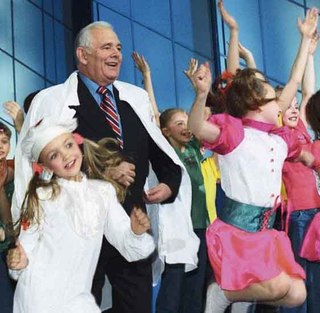 Фото 1. 16.Леонида Михайловича называют «детским доктором мира»  (или 17)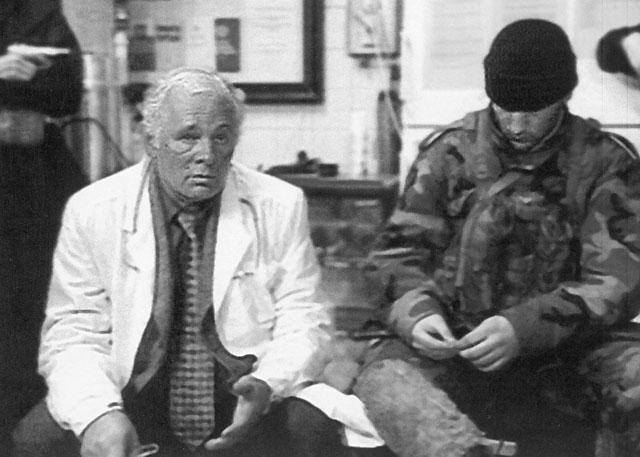 Фото 2. Участвовал в переговорах с террористами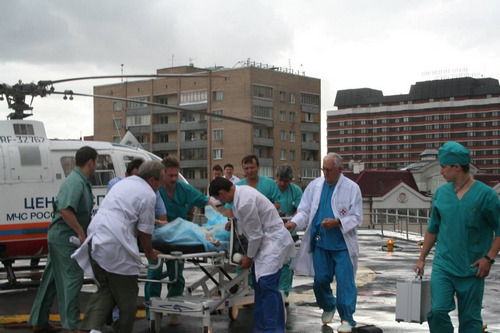 Фото 3 (предложение 3)Организовал «бригады Рошаля»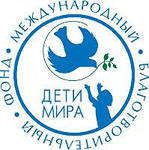 Фото 4 (предложение 7) Леонид Михайлович возглавил Международный благотворительный фонд помощи детям при катастрофах и войнахА. Землетрясение 1. Человек, удерживаемый силой с целью заставить кого-либо совершить определённые действия.Б.  Хирургия2.  Комплекс медицинский подвижнойВ. Заложник3. Подземные толчки и колебания земной поверхностиГ.Мобильный госпиталь4.  Область медицины, изучающая острые и хронические заболевания, которые лечат при помощи оперативного метода.АБВГ3412Черты характераПодтверждение1)1)2)2)3)3)Фото 1. ______________________Фото 2. ________________________Фото 3 ___________________________Фото 4  ____________________________Черты характераПодтверждение1)1)2)2)3)3)А. Землетрясение 1. Человек, удерживаемый силой с целью заставить кого-либо совершить определённые действия.Б.  Хирургия2.  Комплекс медицинский подвижнойВ. Заложник3. Подземные толчки и колебания земной поверхностиГ.Мобильный госпиталь4.  Область медицины, изучающая острые и хронические заболевания, которые лечат при помощи оперативного метода.АБВГ